КВН: Кастинг всех Времен и НародовТеатрализованное представление на предприятии, посвященное Международному женскому дню.У входа в зал женщинам раздают разноцветные флажки: леопардовый, белый, голубой с крестом, красный и серебристый.
Чтобы погрузить зрителей в атмосферу будущего действа, перед началом можно устроить перформанс, участвовать в котором будут следующие персонажи представления: Ч е л о в е к - г а д ж е т — одет ультрасовременно, П а п а — советский товарищ, С ы н — в пионерском галстуке и шортиках на лямках, М у ш к е т е р ы, двое  Г р е к о в, К р о м а н ь о н ц ы — 3 чел.Все они подходят к женщинам и просят сделать с ними селфи: Человек-гаджет с помощью селфи-палки, Папа и Сын снимают на «Зенит» или «ФЭД», Мушкетеры водят с собой художника, тот пишет женские портреты, Греки изображают женщин на папирусе, Кроманьонцы демонстрируют наскальную живопись. Все портреты, кроме настоящих селфи, приготовлены заранее и имеют ярко выраженную стилистику той эпохи, к которой принадлежит персонаж (см. рис.). Задача перформеров — выбрать похожую женщину, сделать так, чтобы она приняла позу как на картинке, сымитировать процесс рисования. По окончании сессии женщина получает портрет.За минуту до начала представления персонажи скрываются за кулисами. Звучат фанфары, появляется Ведущий.Ведущий. Здравствуйте, наши прекрасные женщины! В этот день оказалось так много желающих поздравить вас с праздником, что нам пришлось проводить Кастинг всех Времен и Народов. Мы уже отобрали лучших из лучших. И сегодня они сразятся за право поздравить вас, прекрасные дамы… (название организации)! Итак, мы открываем высшую лигу КВН — Кастинга всех Времен и Народов — и представляем ее участников. Это команды «Кроманьонцы», «Древние Греки», «Три Мушкетера», «Товарищи» и «Человек-гаджет».
Дорогие женщины, во время кастинга вы сможете голосовать за одну из команд с помощью флажков, которые вам раздали. У кого есть леопардовый флажок?.. Помашите нам! Он символизирует команду «Кроманьонцы». У кого белый?.. Вы болельщицы команды «Древние Греки». У кого голубой флажок с крестом?.. Им вы можете поддержать Мушкетеров. У кого красный?.. Это, конечно же, цвет Товарищей и их болельщиц. И наконец у кого серебристый?.. Будете голосовать за команду «Человек-гаджет».
Когда мы будем подводить итоги конкурса, вам нужно будет высоко поднять флажок, если выступление вашей команды вам понравилось. Если вам понравилось выступление другой команды, вы можете поддержать их аплодисментами. Открывает наш кастинг конкурс «Приветствие».Эпизод первый. ПриветствиеВедущий в свободной форме представляет каждую команду перед их выступлением.
Приветствие команды «Кроманьонцы»: участники команды танцуют короткий ритуально-приветственный танец под ритмичную ударную африканскую музыку, бьют себя в грудь и падают ниц перед женщинами.
Приветствие команды «Древние Греки»: степенной поступью под музыку сиртаки они выходят к женщинам.Греки. Мы приветствуем вас, наши богини!Приветствие команды «Мушкетеры» более многословно.Мушкетер 1. Кто мы?
Мушкетеры. Мушкетеры
Мушкетер 1. Чего мы хотим?
Мушкетеры. Поприветствовать женщин!
Мушкетер 1. Когда мы этого хотим?
Мушкетеры. Прямо сейчас!
Мушкетер 1. Один за всех, и все за одного!Все делают красивый поклон.Приветствие команды «Товарищи»: вперед выходят Папа и Сын, Сын трубит в горн.Папа. Товарищи женщины, от лица всего мужского коллектива… (называет предприятие) позвольте поприветствовать вас!
Ведущий (к Человеку-гаджету). А вы почему не приветствуете наших дам?
Человек-гаджет. А я уже написал «Всем привет!» в своем «Твиттере», «ВКонтакте», «Одноклассниках», в «Инстаграм» и даже на «Фейсбуке».На экране — скриншоты страниц в соцсетях с приветствиями.Ведущий. Ну, как знаете!
Дорогие женщины, мы просим вас оценить приветствие команд с помощью флажков и аплодисментов.
Итак, понравились ли вам наши Кроманьонцы?.. Спасибо.
Как вы оцените команду «Древние Греки»?.. Благодарю.
А как вам Мушкетеры?.. Ясно. 
Кто за команду «Товарищи»?.. Спасибо.
И наконец «Человек-гаджет». Как вам оригинальное виртуальное приветствие?..
По-моему, самые бурные взмахи флажками были за команду… Но! Дамы и господа, нас еще не все поприветствовали! Этот человек вне конкуренции.Приветствие и поздравление директора предприятия.Спасибо. А мы продолжаем. Следующий конкурс — «Разминка»! В нем мужчины постараются продемонстрировать вам свою силу.Эпизод второй. РазминкаКроманьонцы под музыку поднимают друг друга, совершают смешные махи дубинками.
Древние Греки разминаются под неспешную музыку, изображая различные виды олимпийских игр: метание диска и копья. Демонстрируют захваты греческой борьбы.
Мушкетеры разминаются на шпагах. Фоном звучит менуэт.Мушкетер 1. Господа, как вы думаете, где самые красивые женщины? 
Мушкетер 2. Конечно в Башкирии!
Мушкетер 3. Разумеется в Бурятии!
Мушкетер 2. Ах так? Защищайтесь!Музыка резко меняется на более динамичную. Следует пластическая зарисовка — драка на шпагах между двумя Мушкетерами.Мушкетер 1. Успокойтесь, друзья! Самые красивые женщины сегодня перед нами!Команда «Товарищи» разминается под запись утренней радиогимнастики.Человек-гаджет. А разминка и зарядка — это одно и то же?
Ведущий. Да.Человек-гаджет достает телефон и зарядку для него.Ну, тогда где тут у вас розетка? (Идет искать розетку, возвращается.) Ай, ладно, сам найду! (Ставит один из своих гаджетов на зарядку.) 
Ведущий. Ну что ж, милые женщины, мы предлагаем вам тоже размять ваши прекрасные руки и проголосовать за команды! Понравилась ли вам разминка команды «Кроманьонцы»?.. «Древние Греки»?.. «Мушкетеры»?.. «Товарищи»?.. «Человек-гаджет»?.. На этот раз, по-моему, самые бурные болельщицы у команды…
А впереди нас ждет музыкальный конкурс.Эпизод третий. Музыкальный конкурс«Кроманьонцы» показывают музыкальный номер — игру на барабанах под зажигательную композицию, где основную роль играют ударные инструменты. Хорошо подойдет композиция «Played-A-Live» (Safri Duo).
«Древние Греки» исполняют интерактивный танец сиртаки. Увлекают в него несколько женщин.(Комментирует действо.) Я так понимаю, команда «Древние Греки» решила завербовать себе еще болельщиц! Хотя я знаю, зачем они этот танец выбрали. Чтобы лишний раз с женщинами пообниматься! А как насчет того, чтобы побыстрее станцевать?
Грек. Секундочку. (Провожают дам на свои места.) Давай!Греки танцуют сиртаки в очень быстром темпе или любой другой быстрый танец.Ведущий. Известно, что у каждого мушкетера есть такая особая штучка! А что это за штучка, они сейчас расскажут.Звучит песня Василия Уриевского «Штучка». Мушкетеры танцуют, и в каждом куплете один из них показывает, что это за штучка. У одного — шпага, у второго — купюра (тысяча рублей), у третьего — уникальный продукт или символ предприятия.Папа. Как говорил известный сатирик Аркадий Райкин: «Женщина — друг человека!» Поэтому песня посвящается нашему другу.Сын поет песню «Если с другом вышел в путь». Все команды подпевают ему.Сын. Если с другом вышел в путь…
Хор. Если с другом вышел в путь…
Сын. Веселей дорога!
Без друзей меня чуть-чуть…
Хор. Без друзей меня чуть-чуть…
Сын. А с друзьями много!
Что мне снег, что мне зной,
Что мне дождик проливной,
Когда мои друзья со мной?
Хор. Что мне снег, что мне зной,
Что мне дождик проливной,
Когда мои друзья со мной?Во время проигрыша Сын вприпрыжку делает круг по сцене и возвращается на свое место.Ведущий. Ну, вы, наконец, удивите нас чем-нибудь?
Человек-гаджет. Конечно. Последним изобретением на рынке многофункциональных супергаджетов в виде мужчины, который умеет все!Походкой роботов на сцену выходят 3 парня в белых рубашках и черных брюках.Включите им любую музыку.Звучит композиция «Harder, Better, Faster, Stronger» (Daft Punk), мужчины танцуют как роботы.Ведущий. А нельзя ли что-нибудь поближе к теме? Все-таки такой праздник сегодня!
Человек-гаджет. Пожалуйста! (Как бы включает каждому парню кнопочку на шее.)Звучит красивая спокойная музыка. Роботы направляются к женщинам и приглашают трех на медленный танец.Ведущий. Да что же это творится? Почему с нашими женщинами танцуют какие-то роботы?Мужчины из других команд, опомнившись, отодвигают роботов и продолжают танец с женщинами, приглашают на танец других дам из зала. В это время на экране идут приятные пожелания женщинам.
Музыка заканчивается. Мужчины возвращают женщин на свои места. Роботы выстраиваются в линию и уходят.Какой замечательный конкурс! Но время проголосовать за команды. Как вам в этом конкурсе команды… (называет)? Кому же достались самые бурные взмахи флажков? Пожалуй, в музыкальном конкурсе победила команда…Эпизод четвертый. Домашнее заданиеКроманьонцы что-то шепчут одному из своих. Он как будто переводит.
Переводчик. Они говорят, что им нужно принести в жертву одного из нас.
Снова шепчут.И что больше всех на эту роль подходит Ведущий.
Ведущий. Я? Нет, это исключено! Придумывайте что-нибудь другое.Снова шепчут.Переводчик. Тогда мы просто инсценируем охоту на мамонта.Кроманьонцы скидываются на «камень-ножницы-бумага». Самый маленький из них проигрывает, ему достается роль мамонта. Звучит минус «Песенки мамонтенка». Инсценируется юмористическая версия охоты на мамонта, по сути это догонялки. Двое с дубинками бегут за мамонтенком, пока не поймают. Затем ударяют по нему дубинками, сдирают шкуру, за которой на спине мамонта оказывается эмблема компании-конкурента.Ведущий. Вот как мы поступаем с нашими конкурентами! Команда «Древние Греки» представит вам театральную постановку в двух актах «О согласовании счета на оплату». В главной роли — бухгалтер Елена Михайловна Палкина.Елена Михайловна выходит на сценическую площадку, присаживается на стул. Начинается первый акт постановки. Звучит трагическая музыка, на фоне которой идет иллюстрация известной скороговорки в стиле древнегреческого театра. Двое Греков декламируют ее с небольшими изменениями, медленно подплывая к Елене Михайловне со счетом в руке.Грек 1. Едет Грека через реку,
Видит Грека, в реке рак.Грек 2 называет правильный знак зодиака бухгалтера.Сунул Грека руку в реку,
Он за руку Греку цап!Елена Михайловна разрывает счет. Звучат раскаты грома. Греки пугаются, прячутся друг за друга.Голос Зевса. Если вам отказала женщина, не надо устраивать из этого трагедию!Далее следует второй акт. Музыка меняется на веселую. Иллюстрация повторяется в комедийной окраске. Елена Михайловна снова разрывает счет. Гром. Греки вновь паникуют.Ну клоунов-то тоже из себя строить не надо!
Греки. А что делать-то?
Голос Зевса. Любить, заботиться, дарить подарки, ухаживать, помогать…
Греки. А-а… Учтем!Греки вручают Елене Михайловне гроздь винограда, кланяются и провожают на свое место.Мушкетер 1. В наше время, чтобы привлечь мужчину, женщины носили мушки — маленькие бархатные точечки, вроде родинки. И, кстати, каждое место, где находилась такая родинка, имело свое значение. Позвольте продемонстрировать гадание на мушках.Выводят женщин и наклеивают им маленькие мушки.Итак, родинка под носом означает кокетливый характер.
Родинка на лбу — большие запасы ума!
Мушка на носу — любознательный нрав: всюду, знаете ли, нужно засунуть свой очаровательный носик. 
Родинка на шее означает, что в тихом омуте водится если не много чертей, то хотя бы один!
Родинка на правой руке — символ верности и преданности своему делу!
На левой руке — бесконечная любвеобильность и чувственность!
Мы бы, конечно, могли и дальше перечислять прекрасные части тела, где могут быть родинки, но это было бы бесчестно по отношению к нашим дамам! А потому завершающий элемент гадания — нежный поцелуй в ту самую мушку.Целуют женщин, отправляют обратно в зал.«Товарищи» выходят на центр сцены с табуреткой. Сын встает на нее. Читает стихотворение Э. Успенского «Если был бы я девчонкой».Папа. От лица всех мужчин мы поздравляем всех женщин…
Сын. И особенно всех мам!После завершения выступления команды «Товарищи» Ведущий вопросительно смотрит на Человека-гаджета.Человек-гаджет. Что вы так на меня смотрите? Я выполнил домашнее задание с помощью своего гаджета и снял видеопоздравление наших мужчин в самых необычных местах нашего предприятия.
Ведущий. Что ж, давайте посмотрим!
На экране — поздравление из самых удивительных мест предприятия: это может быть верхушка элеватора, баня, аквариум, беговая дорожка и т. д.Замечательно! А теперь время подвести итоги всего кастинга! Я понимаю, что это будет непросто. Дорогие женщины, сейчас вы можете делать все: аплодировать, визжать, размахивать флажком, топать ножками — все ради своей команды! Договорились?
Кто считает, что в кастинге всех времен и народов победила команда «Кроманьонцы»?.. Кто за то, что это команда «Древние Греки»?.. А может быть, это «Мушкетеры»?.. Или «Товарищи»?.. Или все-таки наш человек и его супергаджет?..
Дорогие женщины, я думаю, что все мужчины здесь достойны поздравить вас сегодня с самым замечательным праздником — 8 Марта! Вы согласны со мной?.. Мужики, они согласны!
Все хором. Поздравляем! Поздравляем! Поздравляем!
Папа. В честь всех представительниц прекрасного пола троекратное «Ура!», товарищи!
Все. Ура! Ура! Ура!
Ведущий. А если серьезно… Все течет, все изменяется! Эволюция — великая вещь!По одному представителю от каждой команды выстраиваются в мизансцену — картинку из учебника истории, где проиллюстрирована эволюция и один за другим идут мужчины разных эпох.Но во все времена мужчины любили и ценили женщин, уважали и преклонялись перед ними!Все мужчины преклоняют колено. Звучит фрагмент песни Михаила Шуфутинского.Голос. Спасибо вам за все года,
За те года, что рядом с нами были,
За то, что вы нам верностью платили,
О женщины, которых мы любили…
Ведущий. Любили, любим и всегда будем любить! Между прочим, сегодня мужчины приготовили для вас не только это представление, но и удивительные кулинарные блюда! Я объявляю завершающий кулинарный конкурс. Внимание на экран!На экране видеоролик с приготовлением блюд мужчинами. Эпизоды видеоролика: Кроманьонцы пытаются приготовить одного из них, но появляется охранник и тушит сложенный ими костер. Поэтому на сцену они выходят с пустым подносом. Греки дегустируют вино и готовят греческий салат. Мушкетеры жарят шашлык на шпагах. Папа варит картошку. Человек-гаджет заказывает по телефону суши. Во время видеоролика мужчины выносят свои блюда на подносах и встают на свое место.Дорогие женщины, мы приглашаем вас к столу!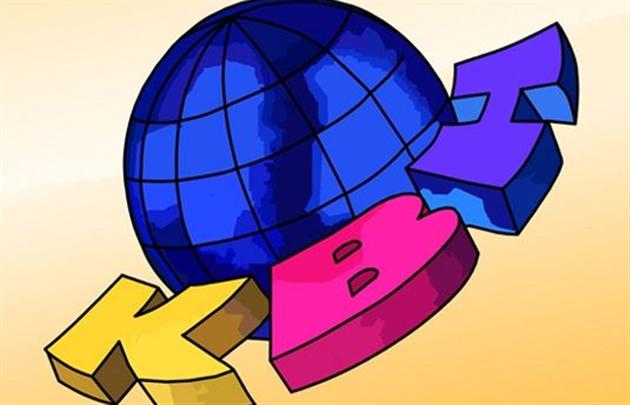 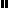 